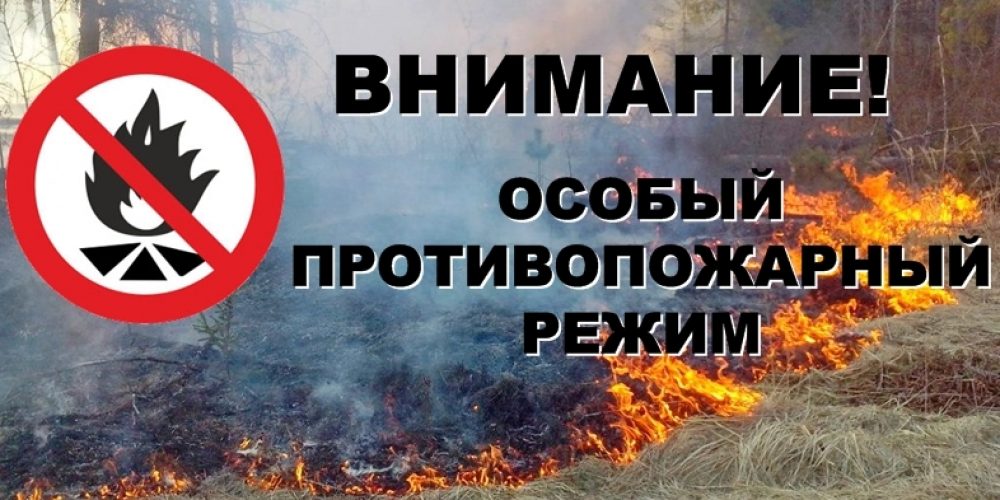 УВАЖАЕМЫЕ ЖИТЕЛИ И ГОСТИ ПОСЕЛЕНИЯ!На территории Калининского сельского поселения введен ОСОБЫЙ ПРОТИВОПОЖАРНЫЙ РЕЖИМ  с 29.04.2019 года, согласно которого:  запрещено разведение костров, сжигание мусора и сухой растительности на территории Калининского сельского поселения.Если вы стали свидетелем разведения костра или сжигания мусора и сухой растительности, Вам сразу необходимо сообщить об этом в пожарную часть по телефону  36-7-52  или в единую дежурную диспетчерскую службу по телефону 32-9-11,  112.В целях безопасности просим Вас очистить дворы и прилегающие территории от мусора и травы.СОБЛЮДАЙТЕ ПРАВИЛА ПОЖАРНОЙ БЕЗОПАСНОСТИ!Нарушение требований пожарной безопасности в условиях особого противопожарного режима влечет наложение штрафа на граждан — в размере от 300 до 3000 руб., на должностных лиц — от 8 000 до 30 000 руб., на юридических лиц — от 250 000 до 700000 руб.Администрация Калининского сельского поселения